Приложение к постановлению Правления ТПП РФ№ ____ от «21» декабря 2023 годаСТАНДАРТпроведения конкурса Национальной премиив области предпринимательской деятельности «Золотой Меркурий»Общие положенияНастоящий Стандарт разработан в целях определения единых условий проведения Конкурса Национальной премии в области предпринимательской деятельности «Золотой Меркурий» (далее по тексту – конкурс), расширения участия в конкурсе системы торгово-промышленных палат в Российской Федерации, вовлечения большего числа участников в конкурс.Конкурс проводится ежегодно с 2002 года Торгово-промышленной палатой Российской Федерации (далее по тексту – ТПП РФ, ТПП России, федеральная ТПП) при поддержке Федерального Собрания Российской Федерации и Министерства экономического развития Российской Федерации.Цели конкурса – содействие развитию предпринимательства в России, обеспечение возможности предпринимателям представить лучшие образцы продукции и услуг, передовые отечественные бизнес-модели. Важнейшими функциями конкурса являются пропаганда идеи социальной ответственности бизнеса, укрепление традиций российского предпринимательства, формирование уважительного отношения общества к бизнесу.К участию в конкурсе приглашаются российские субъекты микро, малого и крупного предпринимательства, предприятия-экспортеры, а также представители семейного бизнеса.Сроки проведения конкурса: с января по июнь года, следующего за конкурсным. Конкурсный год – это период, за который оценивается деятельность участника конкурса по номинациям.Конкурс проводится по основным и специальным номинациям, представленным в приложении 1 к настоящему Стандарту.Конкурс состоит из следующих основных этапов:«Старт конкурса» – анонсируется Торгово-промышленной палатой Российской Федерации в декабре конкурсного года.«Региональный этап» – проводится торгово-промышленными палатами, объединениями предпринимателей и организациями, созданными с участием
ТПП РФ, с января по апрель года, следующего за конкурсным. Срок сбора заявок на участие в региональном этапе конкурса: до 15 марта года, следующего за конкурсным.«Федеральный этап» – проводится Торгово-промышленной палатой Российской Федерации с апреля по июнь года, следующего за конкурсным.Срок сбора заявок на участие в федеральном этапе конкурса: до 10 апреля года, следующего за конкурсным.Определение победителей и лауреатов конкурса проводится Торгово-промышленной палатой Российской Федерации в мае года, следующего за конкурсным.«Церемония награждения победителей и лауреатов конкурса» – проводится Торгово-промышленной палатой Российской Федерации в июне года, следующего за конкурсным.Порядок проведения основных этапов конкурса описан в разделе 2 настоящего Стандарта.Для проведения конкурса Торгово-промышленная палата Российской Федерации формирует и утверждает распоряжением Президента ТПП РФ:Национальный экспертный совет конкурса, отвечающий за оценку заявок участников конкурса, наделенный исключительным правом определения лауреатов и победителей конкурса по основным и специальным номинациям.Национальный экспертный совет возглавляется Президентом ТПП России и формируется из представителей федеральных органов власти, вице-президентов и руководителей подразделений ТПП РФ, торгово-промышленных палат, дочерних организаций ТПП России, представителей бизнеса, научных, общественных организаций.Члены Национального экспертного совета, ответственные за номинации конкурса, образуют экспертные рабочие группы для рассмотрения, анализа и отбора поступивших на конкурс материалов.Организационный комитет конкурса, отвечающий за координацию работ, связанных с подготовкой и проведением конкурса на федеральном и региональном этапах, в том числе за сбор заявок на федеральный этап конкурса. Организационный комитет конкурса возглавляется вице-президентом ТПП РФ, отвечающим за взаимодействие с торгово-промышленными палатами, формируется из представителей подразделений ТПП РФ.Организационный комитет образует исполнительную дирекцию конкурса, которая осуществляет административную поддержку и организационное обеспечение проведения конкурса и церемонии награждения лауреатов, включая обработку материалов, представляемых на конкурс.Для проведения регионального этапа конкурса торгово-промышленные палаты формируют и утверждают решением коллегиального органа управления ТПП в соответствии с её действующим Уставом: Региональный экспертный совет, отвечающий за оценку заявок участников конкурса и выдвижение  номинантов на федеральный этап.Региональный экспертный совет формируется из представителей региональных органов власти, торгово-промышленной палаты, представителей бизнеса, научных, общественных организаций.Региональный организационный комитет, отвечающий за сбор данных для анализа количественных критериев оценки заявок участников конкурса и административную поддержку регионального этапа конкурса.Региональный организационный комитет формируется из представителей торгово-промышленной палаты – организатора регионального этапа конкурса.Порядок определения победителей по основным номинациям конкурса на региональном и федеральном этапах одинаковый и описан в разделе 3 настоящего Стандарта.Порядок определения победителей по специальным номинациям описан в разделе 4 настоящего Стандарта.Информационная работа по освещению хода проведения конкурса начинается не позднее, чем за полгода до проведения церемонии награждения и включает в себя:анонсирование старта конкурса в федеральных и региональных средствах массовой информации;информационную поддержку на стадии сбора заявок, сотрудничество с информационными партнерами премии;работу со средствами массовой информации (далее – СМИ) на площадке проведения церемонии награждения лауреатов и победителей конкурса и последующие публикации по результатам конкурса (включая печать статей в журналах, выход видеоматериалов на телевидении и других информационных источниках);мониторинг и анализ информации, опубликованной в СМИ, социальных медиа и других источниках информации;подготовку буклета о конкурсе;публикацию информации о победителях разных лет в СМИ.Для проведения конкурса и церемонии награждения лауреатов допускается привлечение сторонних организаций на договорной основе.Порядок проведения основных этапов конкурсаПорядок определения победителей по основным номинациям конкурсаКритерии оценки заявок по основным номинациям конкурса являются одинаковыми для регионального и федерального этапов конкурса, включат в себя количественные (финансовые) и качественные показатели.Оценка заявок производится расчётно-аналитическим методом при помощи Программы.Для объединения всех критериев в единый показатель каждому критерию присваивается коэффициент весомости, отражающий его значимость в составе комплексного показателя.Балльная оценка количественных критериев оценки рассчитывается автоматически Программой.Балльная оценка качественных критериев на региональном этапе осуществляется членами регионального экспертного совета.Балльная оценка качественных критериев на федеральном этапе осуществляется членами Национального экспертного совета конкурса и созданными ими экспертными рабочими группами для рассмотрения, анализа и отбора поступивших на конкурс материалов.Итоги оценки качественных критериев заявок оформляются протоколом, который представляется в Организационный комитет.Организационный комитет заносит оценки экспертов в Программу для расчета коэффициента весомости каждого критерия и итогового балла по заявке.Критерии оценки заявок по основным номинациям конкурса и описание расчетно-аналитического метода оценки критериев представлены в приложении 2 к настоящему Стандарту.Требования к заявкам на участие в конкурсе по основным номинациям представлены в приложении 3 к настоящему Стандарту.Порядок определения победителей по специальным номинациямЗаявки по специальным номинациям, описанным в пунктах 4.4, 4.5, 4.6, 4.7 настоящего Стандарта, направляются торгово-промышленными палатами в Организационный комитет конкурса на электронную почту конкурса: mercury@tpprf.ru не позднее 10 апреля года в формате PDF и WORD, следующего за отчетным, одним общим сопроводительным письмом с рекомендацией признать данные заявки победителями конкурса.Заявка должна быть заархивирована архиватором ZIP или RAR, архив должен распаковываться по нажатию кнопки.4.2. По номинации «Лучшая банковская программа для МСП»Конкурс по номинации направлен на выявление и продвижение максимального количества банковских программ и продуктов, способствующих поддержке и развитию бизнеса в условиях беспрецедентного внешнего давления на российскую экономику в целом и действующих санкций со стороны недружественных государств. Конкурсный отбор проводится ТПП РФ среди банков, представивших в установленный срок заявки с информацией по ключевым программам / продуктам банка для субъектов малого и среднего предпринимательства.Отбор проводится в несколько этапов – все участники, прошедшие первичный отбор, допускаются до участия в полуфиналах, победители которых далее выходят в финал. Итоги отборов оформляются протоколом.Протокол финального конкурсного отбора представляется в Организационный комитет конкурса для внесения на обсуждение Национального экспертного совета конкурса для определения победителей и лауреатов конкурса по специальной номинации.Порядок проведения конкурса и определения победителей по данной специальной номинации утверждается приказом ТПП РФ.4.3. По номинации «Устремленные в будущее»Отбор проводится среди заявок по основной номинации конкурса «Лучшее семейное предприятие России», а также по отдельным заявкам от торгово-промышленных палат, направленным в Организационный комитет конкурса.Критерий определения победителя по данной номинации - наибольшее количество официально трудоустроенных представителей разных поколений семьи.Итоги оценки заявок оформляются протоколом, который представляется в Организационный комитет конкурса.Победитель конкурсного отбора по номинации представляются на рассмотрение Национального экспертного совета конкурса.4.4. По номинации «За вклад в сохранение и развитие народных художественных промыслов России»Конкурс по номинации направлен на сохранение художественных традиций и технологий производства изделий народных художественных промыслов России, высокий художественный уровень изделий, преемственность передачи традиций художественного мастерства молодому   поколению.Конкурсный отбор проводит ТПП РФ совместно с Ассоциацией «Народные художественные промыслы России» среди предприятий, выпускающих
не менее 50% изделий народных   художественных промыслов.Торгово-промышленные палаты и объединения предпринимателей направляют заявки по данной номинации в Организационный комитет конкурса.Порядок проведения конкурса и определения победителей конкурсного отбора по данной специальной номинации утверждаются приказом ТПП РФ.Итоги оценки заявок оформляются протоколом, который представляется в Организационный комитет конкурса.Победитель конкурсного отбора по номинации представляется на рассмотрение Национального экспертного совета конкурса.4.5. По номинации «Лучшая ТПП в сфере экспертной деятельности»Конкурс на данную специальную номинацию проводится среди торгово-промышленных палат, включая деятельность экспертных организаций, учрежденных соответствующей торгово-промышленной палатой (с долей участия ТПП более 51%).Конкурс проводится в один этап – федеральный.Заявки в Организационный комитет Конкурса направляют торгово-промышленные палаты – участники конкурса.Заявка участника конкурса содержит общие сведения о ТПП, с учетом сведений о деятельности экспертной организации, учрежденной торгово-промышленной палатой – участником (с долей участия ТПП более 51%), позволяющие оценить его по качественным критериям (форма прилагается).Заявки участников оцениваются ответственным членом Национального экспертного совета конкурса и созданной им экспертной рабочей группой для рассмотрения, анализа и отбора поступивших на конкурс материалов.Итоги оценки заявок оформляются протоколом, который представляется в Организационный комитет конкурса.Национальный экспертный совета конкурса принимает решение о победителе конкурса и лауреатах, занявших второе и третье место.Критерии оценки заявок и требования к заявке на участие в конкурсе по данной специальной номинации представлены в приложении 4 к настоящему Стандарту.4.6. По номинации «Лучший эксперт системы ТПП в РФ»Конкурс на данную специальную номинацию проводится среди экспертов торгово-промышленных палат в Российской Федерации (региональных и муниципальных) и штатных экспертов экспертных организаций, учрежденных торгово-промышленными палатами (региональными, муниципальными) (далее по тексту - эксперты).Торгово-промышленным палатам рекомендуется проводит региональный этап конкурса.Заявки экспертов в Организационный комитет Конкурса направляют торгово-промышленные палаты.Отбор победителя номинации «Лучший эксперт системы ТПП в РФ» осуществляется среди лучших экспертов по актуальным экспертным направлениям системы ТПП в РФ. По решению Правления ТПП РФ список направлений экспертизы может меняться ежегодно.Для отбора победителей определены следующие направления: эксперт-оценщик; строительный эксперт;эксперт по направлению «экспертиза качества, количества и комплектности товаров».От региональной ТПП (экспертной организации) по данной номинации выдвигается не более одного участника по каждому из заявленных направлений экспертной деятельности конкурса. По результатам оценки поданных заявок на участие, эксперты, вышедшие в финал и набравшие большее количество баллов, выполняют практические задачи («кейсы») с последующей презентацией выполненного задания. Оцениваются методические знания, наличие экспертного опыта, уровень профессионализма при проведении экспертизы. Оценка осуществляется по балльной системе. Лучший эксперт системы
ТПП в РФ выбирается путем рейтингования, исходя из общего количества баллов.Заявки участников оцениваются ответственным членом Национального экспертного совета конкурса и созданной им экспертной рабочей группой для рассмотрения, анализа и отбора поступивших на конкурс материалов.Итоги оценки заявок оформляются протоколом, который представляется в Организационный комитет конкурса.Национальный экспертный совет конкурса принимает решение о победителе конкурса, набравшем наибольшее количество баллов, а также лауреатах конкурса - лучших экспертов по каждому экспертному направлению, набравших наибольшее количество баллов в своем направлении.Критерии оценки заявок и требования к заявке на участие в конкурсе по данной специальной номинации представлены в приложении 5 к настоящему Стандарту.4.7. По номинации «Демонстрируем будущее – инновационный прорыв на выставке»Конкурсный отбор проводит ТПП РФ совместно с АО «Экспоцентр» среди предприятий, участников выставочных мероприятий в АО «Экспоцентр».Заявки по данной номинации направляют в Организационный комитет конкурса торгово-промышленные палаты, объединения предпринимателей и организации, созданные с участием ТПП РФ.Порядок проведения конкурса и определения победителей конкурсного отбора по данной специальной номинации утверждаются приказом ТПП РФ.Победитель конкурсного отбора по номинации представляется на рассмотрение Национального экспертного совета конкурса.5. Церемония награждения победителей и лауреатов конкурса5.1. Административную поддержку проведения Церемонии награждения победителей и лауреатов конкурса осуществляет Организационный комитет конкурса.Обязательные требования к церемонии награждения: торжественная часть; участие высших должностных лиц федеральных и региональных органов власти; освещение мероприятия в СМИ, а также через иные средства коммуникации.5.2. Победители конкурса награждаются эксклюзивной статуэткой «Золотой Меркурий», ценными призами и Дипломами ТПП РФ. Лауреатам конкурса вручаются Дипломы ТПП РФ и памятные медали. 5.3. Победители и лауреаты конкурса получают ряд преференций ТПП РФ,
в том числе им предоставляется право использования эмблемы конкурса как показателя, подтверждающего высокое качество продукции и услуг, они становятся почетными амбассадорами национальной премии «Золотой Меркурий».5.4. Порядок проведения торжественной Церемонии награждения лауреатов и победителей конкурса, а также перечень призов для награждения и полный перечень преференций ежегодно утверждаются распоряжением Президента ТПП РФ по представлению Организационного комитета конкурса.5.5. Проведение церемонии награждения региональных этапов конкурса носит рекомендательный характер.Решение о проведении и порядок проведения церемонии награждения лауреатов и победителей регионального этапа конкурса, а также перечень призов и преференций утверждаются приказом торгово-промышленной палаты в январе-феврале года, следующего за конкурсным.Приложение 1 к приложениюк постановлению Правления ТПП РФ№ ______ от «___» _________ 2023 годаПеречень номинаций Национальной премии в области предпринимательской деятельности «Золотой Меркурий»Основные номинации:«Лучшее малое предприятие»: в сфере промышленного производства;в сфере строительства;в сфере производства потребительской продукции;в сфере услуг;в агропромышленном комплексе;в сфере инновационной деятельности;«Лучшее предприятие-экспортер»: в сфере промышленного производства;в сфере производства потребительской продукции;в сфере услуг;в сфере международного инновационного сотрудничества.«Лучшее семейное предприятие России».Специальные номинации:«За вклад в сохранение и развитие народных художественных промыслов России»;«Лучшая банковская программа для МСП»;«Устремленные в будущее»;«Лучший эксперт системы торгово-промышленных палат в Российской Федерации»;«Лучшая торгово-промышленная палата в сфере экспертной деятельности».«Демонстрируем будущее – инновационный прорыв на выставке».Приложение 2 к приложениюк постановлению Правления ТПП РФ№  __ от «___» _________ 2023 годаКритерии оценки заявок по основным номинациямНациональной премии в области предпринимательской деятельности «Золотой Меркурий»Количественные критерии (финансовые показатели) для всех основных номинаций:Изменение объема доходов по сравнению с предыдущим годом.Доля фонда оплаты труда в объеме общих затрат.Рентабельность продаж.Рентабельность собственного капитала.Прибыльность.Доля налоговых платежей в объеме полученных доходов.Участие работников предприятия в объеме полученных доходов.Качественные критерии номинации «Лучшее малое  предприятие»:Новизна производимых товаров/услуг (оценка основывается на уникальности и инновационности предлагаемых продуктов и услуг, демонстрируя способность предприятия к творческому подходу и разработке).Социальная ответственность (включает в себя оценку вклада предприятия в общественные и благотворительные программы, степень заботы о сотрудниках, соблюдение стандартов безопасности, а также устойчивое воздействие на окружающую среду).Общественно необходимая продукция/услуги (нацелена на определение того, насколько предлагаемые продукты или услуги соответствуют потребностям общества и как они способствуют его благосостоянию).Конкурентоспособность товара/услуги по сравнению с импортными аналогами (описывает, насколько продукция или услуги предприятия выделяются среди импортных аналогов, учитывая качество, цену, инновации и другие конкурентные преимущества).Участие во внешнеэкономической деятельности (оценивается активность предприятия на мировом рынке, его способность привлекать и удерживать иностранных клиентов или партнёров, его участие в международных сделках, экспорт и импорт товаров или услуг). Потенциал тиражирования/расширения бизнеса (описывает перспективы роста предприятия, его способность к масштабированию бизнеса и расширению на новые рынки).Вклад в социально-экономическое развитие региона/страны (оценивает влияние предприятия на развитие местного сообщества и экономики, включая создание рабочих мест, развитие инфраструктуры и участие в социальных проектах).Качественные критерии номинации «Лучшее     предприятие-экспортер»:Деловая репутация и достижения предприятия (оценивается по репутации и доверию к предприятию на мировом рынке, а также на его достижениях, таких как выигранные контракты, награды и успешные партнерства).Новизна производимых товаров/услуг (учитывает уникальность и инновационность предлагаемых продуктов или услуг, подчеркивая привлекательность для зарубежных партнеров).Квалификация персонала в области ВЭД (оценивается уровень компетентности сотрудников в вопросах внешнеэкономической деятельности, включая знания международных законов, таможенных процедур и мировых рыночных тенденций).Использование инструментов поддержки экспорта (описывает насколько предприятие успешно использует различные инструменты и программы поддержки, предоставляемые государством для стимулирования экспорта).Основные конкурентные преимущества продукции (оценка фокусируется на том, как продукция предприятия выделяется среди конкурентов на мировом рынке, с учётом уникальных характеристик, качества и ценовой конкурентоспособности).Эффективность экспортной деятельности (оценивается по результатам экспортных операций, включая объемы продаж, количество стран экспорта, доля экспорта в общей выручке компании и количество видов продукции на экспорт).Участие в деятельности системы торгово-промышленных палат в Российской Федерации (описывает членство и активность предприятия в системе ТПП в РФ, подчеркивая его вовлеченность в мероприятия и программы, организуемые федеральной и региональной палатами).Вклад в социально-экономическое развитие региона/страны (оценивает влияние предприятия на развитие местного сообщества и экономики, включая создание рабочих мест, развитие инфраструктуры и участие в социальных проектах).Качественные критерии номинации «Лучшее семейное предприятие России»:Количество членов семьи, участвующих в семейном бизнесе (в семейном бизнесе участвуют дети, внуки и другие родственники в качестве наемных сотрудников).Преемственность поколений (в работе семейного предприятия задействованы представители двух поколений).Квалификация и общественная деятельность руководства (руководитель семейного предприятия посещает обучающие мероприятия, является членом профессиональных сообществ (деловых советов, рабочих групп, комитетов ТПП РФ и так далее), выступает экспертом в региональных СМИ по развитию МСП удостаивался премий за предпринимательскую деятельность).Позиционирование компании как семейного предприятия (пропаганда ведения семейного бизнеса в социальных сетях, на местном  телевидении, радио и в других СМИ).Оригинальность бизнес-идеи (идея достаточно распространенная, но реализация качественнее (лучше), чем у конкурентов, или значительно улучшенная (доработанная). уникальная бизнес-идея, нет аналогов на российском и мировом рынке).Возраст компании (сколько лет существует).Краткое описание расчетно-аналитического метода оценки по критериямКаждый рассматриваемый критерий конкурсной заявки получает оценку в баллах   по десятибалльной шкале.Количественные критерииБалльная оценка количественного критерия для i-го участника определятся по формуле: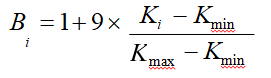 Где	1 < Bi < 10 , где:Bi - балльная оценка анализируемого критерия i-го участника; Ki - значение анализируемого критерия i-го участника;Kmin – минимальное значение анализируемого критерия среди всех участников в номинации;Kmax – лучшее значение анализируемого критерия среди всех участников в номинации.Значение количественного критерия (Ki) определяется на основании данных, предоставленных предприятиями-конкурсантами.Качественные критерииКачественные критерии для номинаций «Лучшее предприятие» и «Лучшее предприятие-экспортер» определяются специалистами экспертного совета по десятибалльной шкале на основе профессиональных знаний и собственного опыта.Качественные критерии номинации «Лучшее семейное предприятие России» рассчитываются по следующими порядку:Количество членов семьи, участвующих в семейном бизнесе:1 балл - семейный бизнес ведут муж с женой (2 человека); один из них должен быть учредителем компании, второй может быть наемным сотрудником.2-3 балла - в семейном бизнесе в качестве наемных сотрудников (продавцы, маркетологи, консультанты, pr-менеджеры) участвуют дети, сестры, братья
и другие родственники (3-4 чел.)4-6 баллов - в семейном бизнесе участвуют дети, внуки и другие родственники (более 5-6 человек) в качестве наемных сотрудников.7-9 баллов - в семейном бизнесе участвуют дети, внуки и другие родственники (более 7-8 человек) в качестве наемных сотрудников.10 баллов - в семейном бизнесе участвуют дети, внуки и другие родственники (более 9 человек) в качестве наемных сотрудников.Преемственность поколений:1 балл – в работе семейного предприятия задействованы представители двух поколений (родители и дети).2-3 балла – в работе семейного предприятия задействованы представители трех поколений (родители, дети, внуки).4-6 баллов – семейным предприятием руководят дети основателей компании (2     поколения).7-9 баллов – семейным предприятием руководят внуки основателей компании (3  поколения).10 баллов – семейным предприятием руководят правнуки основателей компании  (4 поколения).Квалификация и общественная деятельность руководства:1 балл – руководитель семейного предприятия не повышает уровень своей профессиональной квалификации.2-3 балла – руководитель семейного предприятия посещает обучающие мероприятия (мастер-классы, тренинги, семинары, вебинары и так далее).4-6 баллов – руководитель семейного предприятия посещает обучающие мероприятия; является членом профессиональных сообществ (деловых советов, рабочих групп, комитетов ТПП РФ и так далее).7-9 баллов – руководитель семейного предприятия посещает обучающие мероприятия; является членом профессиональных сообществ; выступает экспертом в региональных СМИ по развитию МСП.10 баллов – руководитель семейного предприятия удостаивался премий за предпринимательскую деятельность («Золотой Меркурий», «Предприниматель года», «Лучший предприниматель региона», «Бизнес-успех» и так далее).Позиционирование компании как семейного предприятия:1 балл – оценка критерия невозможна.2-3 балла – упоминание в логотипе (названии) компании.4-6 баллов – упоминание на сайте компании, в рекламных акциях компании
в социальных  сетях.7-9 баллов – упоминание на сайте компании, в рекламных акциях компании
в социальных сетях, в печатных СМИ, на радио, телевидении, наружной рекламе.10 баллов – пропаганда ведения семейного бизнеса в социальных сетях, на местном  телевидении, радио и в других СМИ.Оригинальность бизнес-идеи:1 балл – распространенная идея.2-3 балла – идея достаточно распространенная, но реализация качественнее (лучше), чем у конкурентов.4-6 баллов – идея распространенная, но значительно улучшенная (доработанная) .7-9 баллов – уникальная бизнес-идея, нет аналогов на российском рынке. баллов – уникальная бизнес-идея, нет аналогов на мировом рынке.Возраст компании:1 балл – компания существует на рынке не более 5 лет .2-3 балла – компания существует на рынке 5-7 лет.4-6 баллов – компания существует на рынке 8-9 лет.7-9 баллов – компания существует на рынке более 10 лет .10 баллов – компания существует на рынке более 15 лет.Коэффициент весомости критериев рассчитывается автоматически в программе интегральных конкурсных показателей в информационно-телекоммуникационной сети «Интернет»: Программа «Золотой Меркурий.exe». Механизм расчета (к сведению)Для объединения всех критериев в единый показатель каждому критерию присваивается коэффициент весомости, отражающий его значимость в составе комплексного показателя. При установлении коэффициентов весомости необходимо соблюдение условия, чтобы их сумма была равна единице.Коэффициенты весомости критериев оценки номинации «Лучшее предприятие» (образец):Комплексный показатель (балл) получается суммированием произведений критериев на  их коэффициент весомости.Приложение 3 к приложениюк постановлению Правления ТПП РФ№ ___ от «___» _________ 2023 годаТребования к заявкам на участие в конкурсе по основным номинациям Национальной премии в области предпринимательской деятельности «Золотой Меркурий»Региональный этапКонкурсная заявка по основным номинациям на региональный этап конкурса представляется компаниями в региональный организационный комитет и включает:Заявку участника (содержит общие сведения о предприятии, позволяющие оценить его по качественным критериям) (форма заявки приведена в приложении 4).Заявка подписывается руководителем с указанием его ответственности за полноту и достоверность данных. Направляется в формате PDF и WORD.Форму финансовых показателей (приведена в приложении 4). Все параметры в форме должны быть заполнены и могут быть только положительными числами. Направляется в формате PDF.Форма финансовых показателей заверяется подписями руководителя предприятия. Указание неверных или неточных сведений в конкурсной заявке или форме может служить основанием для ее отклонения.К форме прилагается выписка из финансовой отчетности с подписью руководителя компании и печатью компании, справка из налоговой инспекции об отсутствии задолженностей (только для предприятий-экспортеров). Направляется в формате PDF.Предприятие-конкурсант может участвовать только в одной номинации конкурса.Заявка предоставляется в электронном виде на электронную почту регионального организационного комитета.Федеральный этапПакет документов по основным номинациям на федеральный этап конкурса, представляемый торгово-промышленными палатами в адрес Организационного комитета конкурса, включает в себя:Сопроводительное письмо в адрес Организационного комитета конкурса. Направляется в формате PDF и WORD.Выгрузку из Программы интегральных конкурсных показателей с расчетом критериев участников регионального этапа конкурса по основным номинациям. Направляется в формате Excel.По каждому победителю регионального этапа конкурса представляется:заявка на участие в конкурсе с информацией о компании и её деятельности с подписью руководителя компании и печатью компании (в формате PDF и WORD);форма финансовых показателей и выписка из финансовой отчетности с подписью руководителя компании и печатью компании (в формате PDF);справка из налоговой инспекции об отсутствии задолженностей (только для предприятий-экспортеров) (в формате PDF);рекомендация торгово-промышленной палаты или отраслевой ассоциации (в формате WORD);благодарности и отзывы партнеров в адрес предприятия в форме дипломов, благодарственных писем и прочего; фотография руководителя компании (в формате JPG);видеоматериалы продолжительностью до 10 минут с изображением руководителя компании и кадров производственного процесса/съемок предприятия (в формате DVD Mpeg-2, формат PAL (VOB-файлы), соотношение сторон 16:9).От одной торгово-промышленной палаты выдвигается не больше одного кандидата на каждую номинацию конкурса.Заявка предоставляется в электронном виде на электронную почту Организационного комитета конкурса: mercury@tpprf.ru.Заявка должна быть заархивирована архиватором ZIP или RAR, архив должен распаковываться по нажатию кнопки.Приложение 4 к приложениюк постановлению Правления ТПП РФ№  __ от «___» _________ 2023 годаФормы заявки участников и формы финансовых показателейВ региональный организационныйкомитет конкурса «Золотой Меркурий»по (наименование региона)Адрес регионального организационного комитетаЗаявка на участие в региональном этапев номинации «Лучшее малое предприятие»(подноминация)Настоящим подтверждаю намерение нашего предприятия принять участие в конкурсе в номинации «Лучшее малое предприятие» и предоставляю необходимую информацию:Полное наименование, адрес, телефоны, электронная почта:Год создания предприятия:Численность работников:Основной род деятельности, профиль выпускаемой продукции:Деловая репутация:Новизна производимых товаров/услуг:Социальная ответственность:Общественно необходимая продукция/услуги:Конкурентоспособность товара/услуги по сравнению с импортными аналогами:Участие во внешнеэкономической деятельности:Потенциал тиражирования/расширения бизнеса:Вклад в социально-экономическое развитие региона/страны:Факты признания высокого уровня качества и востребованности предприятия (награды, копии дипломов и других форм профессиональных и общественных премий, отзывы, публикации):Прилагаю заполненную форму финансовых показателей и подтверждаю достоверность информации.Руководитель (должность)			подпись		ФИО							М.П.Дата заполнения заявки: 	В региональный организационныйкомитет конкурса «Золотой Меркурий»по (наименование региона)Адрес регионального организационного комитетаЗаявка на участие в региональном этапев номинации «Лучшее предприятие-экспортер»(подноминация)Настоящим подтверждаю намерение нашего предприятия принять участие в конкурсе в номинации «Лучшее предприятие-экспортер» и предоставляю необходимую информацию:Полное наименование, адрес, телефоны, электронная почта:Год создания предприятия:Численность работников:Основной род деятельности, профиль выпускаемой продукции:Деловая репутация и достижения предприятия:Новизна производимых товаров/услуг:Квалификация персонала в области ВЭД:Использование инструментов поддержки экспорта:Основные конкурентные преимущества продукции:Эффективность экспортной деятельности:Участие в деятельности системы торгово-промышленных палат в Российской Федерации:Вклад в социально-экономическое развитие региона/страны:Факты признания высокого уровня качества и востребованности предприятия (награды, копии дипломов и других форм профессиональных и общественных премий, отзывы, публикации):Прилагаю заполненную форму финансовых показателей и подтверждаю достоверность информации.Руководитель (должность)			подпись			ФИО							М.П.Дата заполнения заявки: 	В региональный организационныйкомитет конкурса «Золотой Меркурий»по (наименование региона)Адрес регионального организационного комитетаЗаявка на участие в региональном этапев номинации «Лучшее семейное предприятие»Настоящим подтверждаю намерение нашего предприятия принять участие в конкурсе в номинации «Лучшее семейное предприятие» и предоставляю необходимую информацию:Полное наименование, адрес, телефоны, электронная почта:Год создания предприятия:Численность работников:Основной род деятельности, профиль выпускаемой продукции:Количество членов семьи, участвующих в семейном бизнесе:Преемственность поколений:Квалификация и общественная деятельность руководства:Позиционирование компании как семейного предприятия:Оригинальность бизнес-идеи:Возраст компании:Факты признания высокого уровня качества и востребованности предприятия (награды, копии дипломов и других форм профессиональных и общественных премий, отзывы, публикации):Прилагаю заполненную форму финансовых показателей и подтверждаю достоверность информации.Руководитель (должность)				подпись		ФИО								М.П.Дата заполнения заявки: 	Форма финансовых показателей (наименование организации)ИНН организации: Система налогообложения:Руководитель организации МППриложение 5 к приложениюк постановлению Правления ТПП РФ№ ___ от «___» _________ 2023 годаКритерии отбора заявок по специальной номинации «Лучшая ТПП в сфере экспертной деятельности»Конкурс на данную специальную номинацию проводится среди торгово-промышленных палат с учётом деятельности экспертных организаций, учрежденных соответствующей торгово-промышленной палатой (с долей участия ТПП более 51%) (далее по тексту – участники Конкурса). Оценивается работа ТПП по экспертной деятельности (за исключением экспертиз в числе услуг ТПП, делегированных государством) за конкурсный год по следующим направлениям:экспертиза качества, количества и комплектности товаров; экспертиза выполненных работ, оказанных услуг;судебная экспертиза;строительная экспертиза; сертификация товаров и услуг;оценочная деятельность;защита интеллектуальной собственности;экономические, финансовые и бухгалтерские услуги, аудит и консалтинг;классификация гостиниц и средств размещения;профессионально-общественная аккредитация учебных программ;другие виды экспертиз.*Например:ТПП Волгоградской области тиражирует в системе ТПП в РФ 2 проекта по развитию экспертных услуг:«Информационная поддержка импортозамещения», в том числе: экспресс-услуга «Анализ патентов в соответствующей отрасли»; экспресс-услуга «Оценка готовности к промышленной кооперации»; оценка потенциала импортозамещения; экспресс-услуга «Аудит актуальности ценностных предложений импортозамещающей продукции»; формирование новых услуг ТПП, их коммерциализация и другие;«Профессионально-общественная аккредитация учебных программ».Уральская ТПП тиражирует в системе ТПП проект по «Внедрению новой образовательной услуги «Школа бережливого производства». Заявка на участие в специальной номинации«Лучшая ТПП в сфере экспертной деятельности»В организационный комитет конкурса Национальной премии в области предпринимательской деятельности «Золотой Меркурий»Настоящим подтверждаю намерение Союза «______» принять участие в конкурсе в номинации «Лучшая ТПП в сфере экспертной деятельности» и предоставляю необходимую информацию:Условные обозначения: экспертиза качества, количества и комплектности товаров; экспертиза выполненных работ, оказанных услуг;судебная экспертиза;строительная экспертиза; сертификация товаров и услуг;оценочная деятельность;защита интеллектуальной собственности;экономические, финансовые и бухгалтерские услуги, аудит и консалтинг;классификация гостиниц и средств размещения;профессионально-общественная аккредитация учебных программ;другие виды экспертиз.Дата                                                       Руководитель				подпись				ФИО					М.П.ФИО, мобильный телефон, электронная почта ответственного исполнителя:Заявка предоставляется в электронном виде на электронную почту Организационного комитета конкурса: mercury@tpprf.ru в формате PDF и WORD.Приложение 6 к приложениюк постановлению Правления ТПП РФ№  __ от «___» _________ 2023 годаКритерии отбора заявок по специальной номинации«Лучший эксперт системы ТПП в РФ»Отбор победителя номинации «Лучший эксперт системы ТПП в РФ» осуществляется среди лучших экспертов по актуальным экспертным направлениям системы ТПП в РФ. Для отбора победителей определены следующие направления: эксперт-оценщик; строительный эксперт; эксперт по направлению «экспертиза качества, количества и комплектности товаров».От региональной ТПП (экспертной организации) по данной номинации выдвигается не более одного участника по каждому из заявленных направлений экспертной деятельности Конкурса. Заявка участника заполняется согласно указанным ниже критериям:По результатам оценки поданных заявок на участие, эксперты, набравшие большее количество баллов, выходят в финал и выполняют практические задачи («кейсы») с последующей презентацией выполненного задания.  Критерии оценки практических заданий экспертов, вышедших в финал Формы заявокПредоставляются в электронном виде на электронную почту Организационного комитета конкурса: mercury@tpprf.ru, в формате PDF и WORD.Заявка на участие в номинации «Лучший эксперт системы ТПП в РФ»В организационный комитет конкурса Национальной премии в области предпринимательской деятельности «Золотой Меркурий»Союз «______» просит принять для участия в конкурсе в номинации «Лучший эксперт системы ТПП в РФ» по направлению «Строительный эксперт» заявку на следующего претендента (на каждого эксперта заявка заполняется отдельно) и предоставляет необходимую информацию:ДатаРуководитель				(подпись)				ФИО					М.П.Заявка на участие в номинации «Лучший эксперт системы ТПП в РФ»В организационный комитет конкурса Национальной премии в области предпринимательской деятельности «Золотой Меркурий»Союз «______» просит принять для участия в конкурсе в номинации «Лучший эксперт системы ТПП в РФ» по направлению «Эксперт-оценщик» заявку на следующего претендента (на каждого эксперта заявка заполняется отдельно) и предоставляет необходимую информацию:ДатаРуководитель				(подпись)				ФИО					М.П.Заявка на участие в номинации «Лучший эксперт системы ТПП в РФ»В организационный комитет конкурса Национальной премии в области предпринимательской деятельности «Золотой Меркурий»Союз «______» просит принять для участия в конкурсе в номинации «Лучший эксперт системы ТПП в РФ» по направлению «Экспертиза качества, количества, комплектности товаров» заявку на следующего претендента (на каждого эксперта заявка заполняется отдельно) и предоставляет необходимую информацию:ДатаРуководитель				(подпись)				ФИО					М.П.№МероприятияСрокиСтарт конкурсаСтарт конкурсаСтарт конкурса1.Анонсирование старта конкурса в федеральных и региональных средствах массовой информации. Направление извещения о конкурсе и информационных писем организациям системы торгово-промышленных палат в Российской Федерации.Декабрь2.Проведение информационных вебинаров для торгово-промышленных палат.ДекабрьРегиональный этап конкурсаРегиональный этап конкурсаРегиональный этап конкурса3.Приглашение предприятий к участию в конкурсе: извещение о конкурсе в средствах массовой информации, направление писем в органы власти, бизнес-объединения, членским организациям.Январь4.Сбор заявок по номинациям конкурса (форма заявки и форма финансовых показателей приведены в приложении 4).До
15 марта 5.Регистрация конкурсных заявок. Внесение количественных (финансовых) показателей в разработанную ТПП РФ Программу для расчета интегральных конкурсных показателей в информационно-телекоммуникационной сети «Интернет» «Золотой Меркурий.exe» (далее по тексту – Программа) по каждой заявке по основным номинациям конкурса. Формирование листов экспертной оценки по каждой номинации конкурса и направление в Региональный экспертный совет.До
9 апреля6.Оценка членами Регионального экспертного совета критериев оценки заявок по каждой номинации.До
9 апреля7.Формирование итоговых оценок заявок, в том числе по основным номинациям - при помощи Программы. Представление на обсуждение Региональному экспертному совету.До
9 апреля8.Заседание Регионального экспертного совета, принятие решения о лауреатах и победителях регионального этапа конкурса, выдвижение  номинантов на федеральный этап.До
9 апреля9.Уведомление участников о результатах предварительного регионального этапа конкурса.До июня10.Проведение церемонии награждения регионального этапа конкурса (носит рекомендательный характер).До июня11.Представление победителей на федеральный этап конкурса по  соответствующим номинациям. Требования к представляемым материалам по основным номинациям – в приложении 3 к настоящему Стандарту.До 10 апреляФедеральный этап конкурсаФедеральный этап конкурсаФедеральный этап конкурса12.Сбор заявок по номинациям конкурса.До
10 апреля13.Регистрация конкурсных заявок. Внесение количественных (финансовых) показателей в Программу по каждому участнику конкурса по основным номинациям. Формирование листов экспертной оценки по каждой номинации конкурса и направление членам Национального эксперта совета, ответственным за номинации конкурса.До
10  мая14.Оценка членами Национального экспертного совета листов оценки, в том числе качественных критериев по специальным номинациям. Утверждение протокола о результатах оценки.До
10  мая15.Формирование итоговых оценок заявок, в том числе по основным номинациям - при помощи Программы и представление на обсуждение Национальному экспертному совету.До 15 мая16.Заседание Национального экспертного совета, принятие решения о лауреатах и победителях конкурса, утверждение протокола.До 20 мая 17.Проведение Церемонии награждения лауреатов и победителей конкурса.До
25 июня18.Информирование участников о результатах конкурса. Подготовка благодарственных писем. Подготовка писем в адрес соответствующих глав субъектов Российской Федерации о победителях конкурса.До
10 июня19.Работа с победителями и лауреатами конкурса по утвержденному списку преференций.До декабря 1 баллОценка критерия невозможна2-3 баллаНизкий уровень4-6 балловСредний уровень7-9 балловВысокий уровень10 балловЛучший в категорииКритерииКоэффициентвесомостиКоличественные критерии0,49Изменение объема доходов по сравнению с предыдущим годом0,07Доля фонда оплаты труда в объеме общих затрат0,07Рентабельность продаж0,07Рентабельность собственного капитала0,07Прибыльность0,07Доля налоговых платежей в объеме полученных доходов0,07Участие работников предприятия в объеме полученных доходов0,05Качественные критерии0,51Деловая репутация0,11Новизна производимых товаров/услуг0,07Социальная ответственность0,04Общественно необходимая продукция/услуги0,07Конкурентоспособность товара/услуги по сравнению с импортнымианалогами0,04Участие во внешнеэкономической деятельности0,04Потенциал тиражирования/расширения бизнеса0,07Вклад в социально-экономическое развитие региона/страны0,07Всего1,0№Наименование показателяСумма в тыс. рублей1Выручка от продажи товаров, работ, услуг за отчетный год2Выручка от продажи товаров, работ, услуг за предыдущий год3Расходы по проданным товарам, работам, услугам за отчетный год4Прибыль от продаж за отчетный год5Собственный капитал6Начисленные налоги за отчетный год7Среднесписочная численность за отчетный год8Фонд оплаты труда за отчетный год.Критерии оценкиответбаллыРост общего объема доходов по экспертной деятельности за оцениваемый период по сравнению с аналогичным периодом прошлого года(при условии, что общий объём доходов по экспертной деятельности не менее 1 млн рублей)0 -от 1 - 20 %- на 20-50 % -более чем на 50 % -0345Рост общего количества выполненных и оплаченных экспертиз за оцениваемый период по сравнению с аналогичным периодом прошлого года0 -от 1 - 10 %- на 10-20 % -на 20-50 % -на 50-100 % -более чем на 100% -012345Количество направлений экспертной деятельности за оцениваемый период,в том числе экспертная деятельность, реализуемая во взаимодействии с организациями системы
ТПП в РФ0 -от 1 до 10+ другие виды0+1 за каждое, но не более 15 Новый для ТПП вид экспертизы, внедрённый в отчетном году (были выполнены и оплачены 2 и более экспертиз по направлению)0 -от 10+ 2 балла за каждую Наличие экспертов, аттестованных в системе
«ТПП Эксперт» по направлению «Товарная экспертиза»Наличие - 1Наличие экспертов, аттестованных в системе «Инспектсерт» по осуществляющим экспертным направлениямНаличие - 1ТПП разработала стандарт СТО ТПП РФ, утвержденный в отчетном году по решению Комиссии ТПП РФ по экспертизе и аттестации экспертовНаличие -+ 2 за каждый стандартПрофессиональное признание: а) наличие аккредитации в системе «ТПП Эксперт»б) наличие других профессиональных аккредитаций в) призовые места в профессиональных рейтингах в отчетном годуНаличие 1 показателя Наличие 2-х показателей Наличие 3-х показателей1 23 Наличие центров компетенций (лабораторий) по экспертной деятельности  Наличие  -+1 за каждый центрТПП является инициатором проекта в сфере экспертной деятельности, тиражируемого в системе ТПП в РФ в отчетном году*. Наличие -+2 за каждый проектУчастие в развитии кооперации в системе
ТПП в РФ по экспертной деятельности в отчетном году, в том числе:а) в качестве заказчикаб) в качестве исполнителяв) участие в развитии тиражируемого проекта по экспертной деятельности в системе ТПП в РФ (обучение экспертов ТПП, участие в роли преподавателей-экспертов проекта)Наличие 1 показателя Наличие 2-х показателей Наличие 3-х показателейНаличие иной формы кооперации между ТПП по экспертизе 1 23+ 1 за каждый примерНаличие практики взаимодействия по экспертной деятельности с органами власти, институтами развития, госкомпаниями.Наличие -+ 1 за каждый пример взаимодействия.Всегоabcdefghijk(указать наименование других видов экспертизы)Объем услуг за предыдущий год по отношению к конкурсному (млн рублей)Объем услуг за конкурсный год (млн рублей)Количество выполненных и оплаченных экспертиз за предыдущий год по отношению к конкурсному (единиц)Количество выполненных и оплаченных экспертиз за конкурсный год (единиц)5. Новый для ТПП вид экспертизы, внедрённый в отчетном году(были выполнены и оплачены 2 и более экспертиз по направлению)Информация за конкурсный год6. Наличие экспертов, аттестованных в системе «ТПП Эксперт» по направлению «Товарная экспертиза»Да/нет7. Наличие экспертов, аттестованных в системе «Инспектсерт» по осуществляющим экспертным направлениямДа/нет8. Участие ТПП в разработке стандарта СТО ТПП РФ в отчетном годуИнформация за конкурсный год9. Профессиональное признание: призовые места в профессиональных рейтингах; наличие профессиональных аккредитаций, в том числе в системе «ТПП Эксперт»Информация за конкурсный год10. Наличие центров компетенций (лабораторий) по экспертной деятельности Информация за конкурсный год11. ТПП является инициатором проекта в сфере экспертной деятельности, тиражируемого в системе ТПП в РФ в отчетном году Информация за конкурсный год12. Участие в развитии кооперации в системе ТПП
в РФ по экспертной деятельности (в качестве заказчика и/или исполнителя), в том числе участие в реализации тиражируемого проекта в системе
ТПП в РФИнформация за конкурсный год13. Положительная практика взаимодействия по экспертной деятельности с органами власти, институтами развития, госкомпаниямиИнформация за конкурсный годОсновные критерии оценкиответбаллыОбщий стаж (опыт) работы по направлению 3 года -От 3 до 5 лет -От 5 до 10 лет -от 10 лет -1234Наличие профильного (специального) образования (в зависимости от направления)Отсутствие - Наличие - 05Общее количество выданных экспертом-участником документов по результатам экспертизы (за отчетный год, следующий за конкурсным)0 -до 10 -11-15 -16-25 -26-35 -Более 35 -012345Из них по результатам судебных экспертиз 0 -до 10 -11-15 -16-25 -26-35 -Более 35 -012345Из них по результатам экспертиз в рамках исполнения госконтракта0 -до 10 -11-15 -16-25 -26-35 -Более 35 -012345Наличие дополнительного образования, в том числе, АНО ДПО «МИМОП»Отсутствие –Наличие:1 – От 2 до 3 – Более 3 -  0123Дополнительная информация об эксперте-участнике, подтверждающая компетенции в соответствующей области (членство в экспертных советах, комиссиях, разработка СТО ТПП, иных нормативных и методических документов)Отсутствие -Наличие -01 Дополнительные критерии для отбора экспертов по экспертным направлениямДополнительные критерии для отбора экспертов по экспертным направлениямДополнительные критерии для отбора экспертов по экспертным направлениямЭксперт-оценщикЭксперт-оценщикЭксперт-оценщикЧленство в Саморегулируемой организации оценщиков; наличие и количество квалификационных аттестатовОтсутствие -Наличие -03Наличие страхового полиса (с указанием суммы)Отсутствие -Наличие -03Строительный экспертСтроительный экспертСтроительный экспертЧленство в НОСТРОЙОтсутствие -Наличие -03 Членство в НОПРИЗОтсутствие -Наличие -03эксперт по направлению «экспертиза качества, количества и комплектности товаров»эксперт по направлению «экспертиза качества, количества и комплектности товаров»эксперт по направлению «экспертиза качества, количества и комплектности товаров»Наличие в Реестре экспертов ТПП РФ по направлению «Оценка процессов и методов производства пищевой и/или сельскохозяйственной продукции, применяемых производителями и поставщиками продукции в целях предоставления доступа на информационную электронную площадку АГРО «За качество!»Отсутствие -Наличие -03Наличие в Реестре экспертов ТПП РФ по направлению «Выдача документов для целей подтверждения производства промышленной продукции на территории Российской Федерации»Отсутствие -Наличие -03КритерииКоличество балловОценивается полученный кейс (Заключение / Отчет об оценке)Максимальное – 27Минимальное - 7Законодательство- Соблюдение требований нормативной документации, регламентирующей оценочную деятельность- Несоблюдение10 (в случае несоблюдения далее не оценивается)Используемая методика проведения экспертизы для решения задания:- Правильность выбранной методики- Неправильность10 (в случае несоблюдения далее не оценивается)Защита практического кейсаПолнота представленных сведений в защитной речиОт 1 до 5 балловОбоснованность представленных сведений в защитной речиОт 1 до 5 балловПрактическая (прикладная) значимость выполненного задания От 1 до 5 балловДополнительные критерии при оценке защиты кейсаКреативность представления информации при защите выполненного заданияОт 1 до 5 балловУникальность выбранной методикиОт 1 до 5 балловФИО эксперта-участникаДолжностьТелефон, эл.почта№ п/пОсновные критерииФорма предоставления информации1Общий стаж (опыт) работы по направлениюКоличество месяцев/лет2Наличие профильного (специального) образования (в зависимости от направления)Да / НетВ случае наличия указать специальность и квалификацию3Общее количество выданных документов по результатам экспертизы (за отчетный год)3.1Из них по результатам судебных экспертиз
(по направлениям)3.2Из них по результатам экспертиз в рамках исполнения госконтракта (по направлениям)4Наличие дополнительного образования, в том числе АНО ДПО «МИМОП»Да / НетВ случае наличия, указать специальность и квалификацию5Дополнительная информация об эксперте-участнике, подтверждающая компетенции в соответствующей области (членство в экспертных советах, комиссиях, разработка СТО ТПП, иных нормативных и методических документов и прочее) Да / НетВ случае наличия, перечислить Дополнительные критерииСтроительный экспертСтроительный эксперт6Членство в НОСТРОЙДа/  Нет7Членство в НОПРИЗДа / НетФИО эксперта-участникаДолжностьКонтакты№ п/пОсновные критерииФорма предоставления информации1Общий стаж (опыт) работы по направлениюКоличество месяцев/лет2Наличие профильного (специального) образования (в зависимости от направления)Да / НетВ случае наличия, указать специальность и квалификацию3Общее количество выданных документов по результатам экспертизы (за отчетный год)3.1Из них по результатам судебных экспертиз (по направлениям)3.2Из них по результатам экспертиз в рамках исполнения госконтракта (по направлениям)4Наличие дополнительного образования, в том числе АНО ДПО «МИМОП»Да / НетВ случае наличия, указать специальность и квалификацию5Дополнительная информация об эксперте-участнике, подтверждающая компетенции в соответствующей области (членство в экспертных советах, комиссиях, разработка СТО ТПП, иных нормативных и методических документов и прочее) Да / НетВ случае наличия, перечислить Дополнительные критерииЭксперт-оценщикЭксперт-оценщик6Членство в Саморегулируемой организации оценщиков (СРО), наличие квалификационных аттестатовДа / НетВ случае наличия квалификационных аттестатов, перечислить их7Наличие страхового полиса (с указанием суммы)Да / НетВ случае наличия, указать страховую суммуФИО эксперта-участникаФИО эксперта-участникаДолжностьДолжностьКонтактыКонтакты№ п/пОсновные критерииОсновные критерииФорма предоставления информации1Общий стаж (опыт) работы по направлениюОбщий стаж (опыт) работы по направлениюКоличество месяцев/лет2Наличие профильного (специального) образования (в зависимости от направления)Наличие профильного (специального) образования (в зависимости от направления)Да / НетВ случае наличия, указать специальность и квалификацию3Общее количество выданных документов по результатам экспертизы (за отчетный год):Общее количество выданных документов по результатам экспертизы (за отчетный год):3.1Из них по результатам судебных экспертиз Из них по результатам судебных экспертиз 3.2Из них по результатам экспертиз в рамках исполнения госконтрактаИз них по результатам экспертиз в рамках исполнения госконтракта4Наличие дополнительного образования, в том числе АНО ДПО «МИМОП»Наличие дополнительного образования, в том числе АНО ДПО «МИМОП»Да / НетВ случае наличия, указать специальность и квалификацию5Дополнительная информация об эксперте-участнике, подтверждающая компетенции в соответствующей области (членство в экспертных советах, комиссиях, разработка СТО ТПП, иных нормативных и методических документов и прочее) Дополнительная информация об эксперте-участнике, подтверждающая компетенции в соответствующей области (членство в экспертных советах, комиссиях, разработка СТО ТПП, иных нормативных и методических документов и прочее) Да / НетВ случае наличия, перечислить Дополнительные критерииДополнительные критерииЭкспертиза качества, количества, комплектности товараЭкспертиза качества, количества, комплектности товараЭкспертиза качества, количества, комплектности товара6Наличие в Реестре экспертов ТПП РФ по направлению «Оценка процессов и методов производства пищевой и/или сельскохозяйственной продукции, применяемых производителями и поставщиками продукции в целях предоставления доступа на информационную электронную площадку АГРО «За качество!»Наличие в Реестре экспертов ТПП РФ по направлению «Оценка процессов и методов производства пищевой и/или сельскохозяйственной продукции, применяемых производителями и поставщиками продукции в целях предоставления доступа на информационную электронную площадку АГРО «За качество!»Да / Нет7Наличие в Реестре экспертов ТПП РФ по направлению «Выдача документов для целей подтверждения производства промышленной продукции на территории Российской Федерации»Наличие в Реестре экспертов ТПП РФ по направлению «Выдача документов для целей подтверждения производства промышленной продукции на территории Российской Федерации»Да / Нет